	Рассмотрев протест прокурора Аликовского района от 28.02.2019 № 03-01-2019 на Административный регламент по исполнению муниципальной функции по осуществлению муниципального контроля за сохранностью автомобильных дорог местного значения  в границах населенных пунктов сельского поселения  администрации Питишевского сельского поселения Аликовского района от 25.12.2015г. №69 Собрание депутатов Питишевского сельского поселения  Аликовского района Чувашской Республики р е ш и л о:1. Удовлетворить протест прокурора Аликовского района от 28.02.2019 № 03-01-2019 на Административный регламент по исполнению муниципальной функции по осуществлению муниципального контроля за сохранностью автомобильных дорог местного значения  в границах населенных пунктов сельского поселения  администрации Питишевского сельского поселения Аликовского района от 25.12.2015г. №69.3. Рекомендовать администрации Питишевского сельского поселения к очередному заседанию Собрания депутатов Питишевского сельского поселения представить на рассмотрение и утверждение проект решения Собрания депутатов Питишевского сельского поселения Аликовского района по внесению изменений в  п. 3.2 Административного регламента по исполнению муниципальной функции по осуществлению муниципального контроля за сохранностью автомобильных дорог местного значения  в границах населенных пунктов сельского поселения  администрации Питишевского сельского поселения Аликовского района от 25.12.2015г. №69.4. Направить настоящее решение прокурору Аликовского района.Председатель Собрания депутатовПитишевского сельского поселения                                                                А. Г. ФирсоваГлава Питишевскогосельского поселения                                                                                     А. Ю. Гаврилова          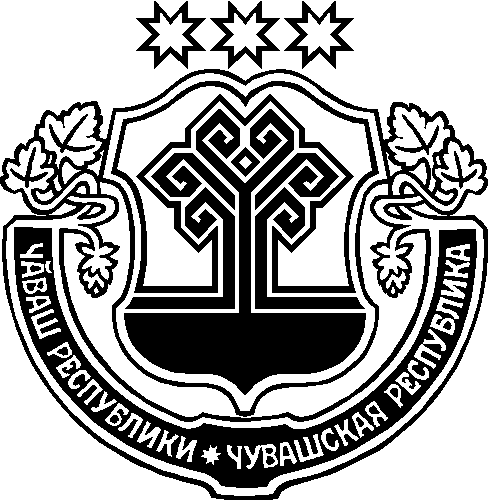 О рассмотрении протеста и. о. прокурора Аликовского района от 28.02.2019 № 03-01-2019 на Административный регламент по исполнению муниципальной функции по осуществлению муниципального контроля за сохранностью автомобильных дорог местного значения  в границах населенных пунктов сельского поселения  администрации Питишевского сельского поселения Аликовского района от 25.12.2015г. №69 »